Задание №2    «Зеркальное рисование» Задание:  воспроизведите рисунок кармана в зеркальном отражении.Время работы – 3 минуты.Правильный воспроизведение – 1 балл.1 командаПрорезной карман в рамку.2 командаПрорезной карман с клапаном.3 командаНакладной карман с отворотом.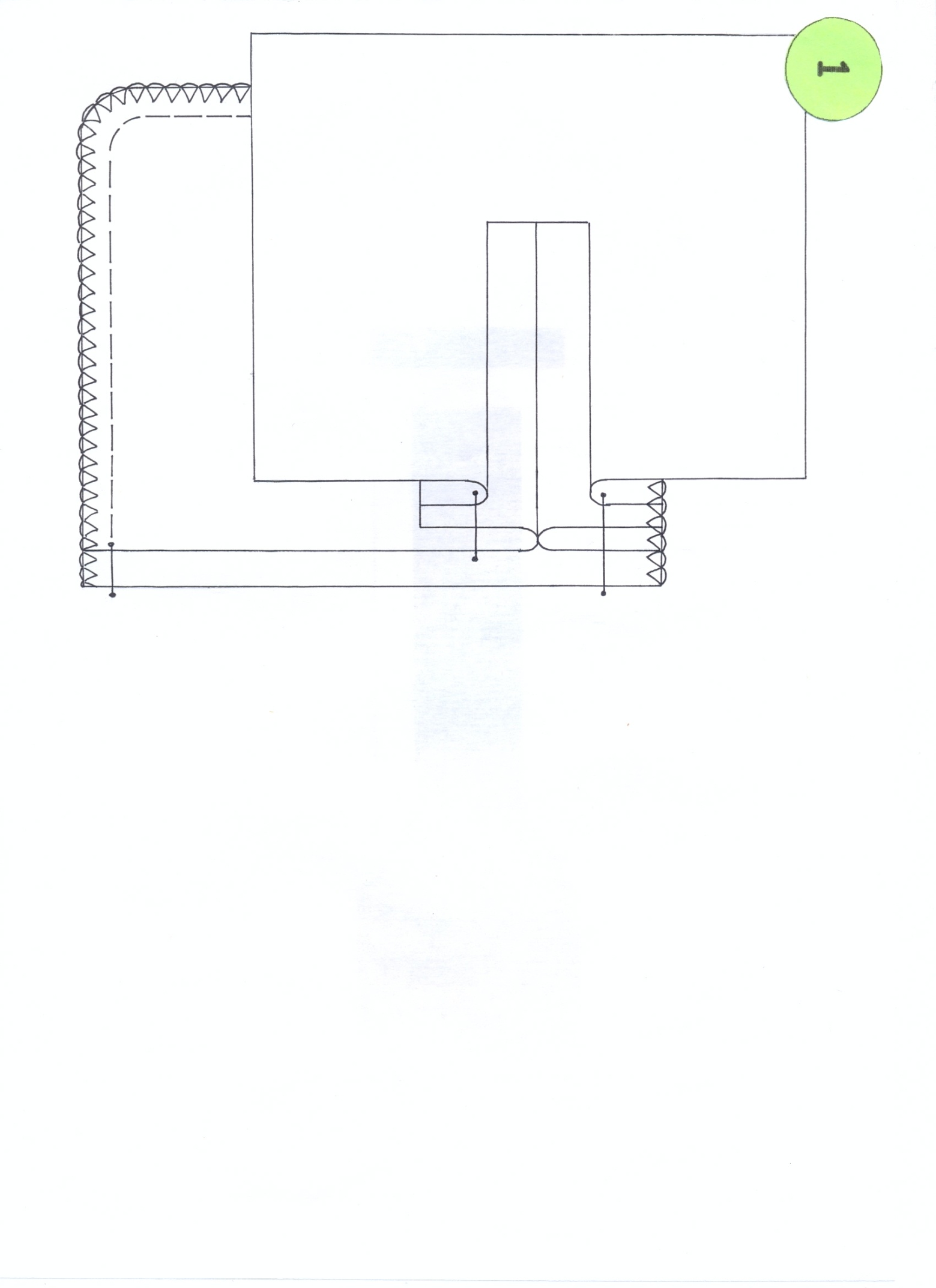 